East Middle School Band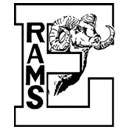 Lisa Sundquist, Directorlisa_sundquist@gfps.k12.mt.us(406) 268-6498May 2021Dear Band Parents and Students:Welcome to band at East Middle School!  I’m so excited that band will be a part of your schedule this coming school year.  We are going to have a great time making music together.  Middle School Band will look a little different than your past experiences with Elementary Band.Here are some of the changes and answers to questions you may have:Band is a year-long class.Concerts take place in the evening.Classes are significantly larger, with many players in each section.Students do not need to bring their instruments the first week of school. Goal-oriented practicing is how students improve and is required. Students will continue to work out of the book they used in 6th grade.  Please bring this book.Please come prepared with supplies for your instrument:Woodwinds: reeds, cleaning swab, cork grease Brass: valve oilEast Middle School has a limited number of baritones and specialty instruments for rent.  The school district does not provide instruments such as flutes, clarinets, saxophones, trumpets, or trombones.  East Middle School Band has a website!  On this site you will be able to see concert dates, get information about upcoming events, and more.  Here is the link:  https://eastmiddleschoolsbands.weebly.com/.  Also, don’t forget to watch for information for Remind101 for your class.  This will come home the first week of school.Band is an exciting opportunity for students to learn a variety of skills. I’m excited to share with you a tradition of excellence in band in Great Falls, and I’m thrilled you have chosen to continue this tradition.  If you have any questions about being in band, please contact me at the information listed above.See you in August,Lisa Sundquist